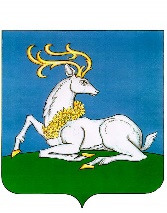 АДМИНИСТРАЦИЯОДИНЦОВСКОГО ГОРОДСКОГО ОКРУГА МОСКОВСКОЙ ОБЛАСТИПОСТАНОВЛЕНИЕ21.09.2023 № 6371г. ОдинцовоОб организации мест складирования снегана территории Одинцовского городского округаМосковской области на зимний период 2023-2024 годовВ соответствии с Федеральным законом от 06.10.2003 № 131-ФЗ «Об общих принципах организации местного самоуправления в Российской Федерации», Федеральным законом от 08.11.2007 № 257-ФЗ «Об автомобильных дорогах и о дорожной деятельности в Российской Федерации», в целях обеспечения зимнего содержания территории Одинцовского городского округа Московской области,ПОСТАНОВЛЯЮ:Определить места складирования снега на зимний период 2023-2024 годов, вывозимого с дорог и территорий Одинцовского городского округа Московской области на земельных участках:1) Московская область, Одинцовский городской округ, г. Одинцово,                      ул. Зеленая, участок 34, кадастровый номер 50:20:0040111:2509;2) Московская область, Одинцовский городской округ, д. Крутицы, участок №61, кадастровый номер 50:20:01005010000002;3) Московская область, Одинцовский городской округ, с. Ершово, территория   бывших полей фильтрации;	2. Возложить ответственность за содержание и эксплуатацию мест складирования снега, указанных в пункте 1 настоящего постановления и определенных:1) подпунктом 1 на Муниципальное бюджетное учреждение «Одинцовское городское хозяйство» Одинцовского городского округа Московской области         (Вялов П.В.);	2) подпунктом 2 на муниципальное бюджетное учреждение Одинцовского городского округа Московской области «Жилищно- коммунальное хозяйство «Кубинка» (Королев А.Ю.);3) подпунктом 3 на Муниципальное бюджетное учреждение «Коммунальное хозяйство и благоустройство Ершовское» (Гавриленко А.И.);3. Учреждениям, ответственным за эксплуатацию и содержание территории складирования снега:	1) организовать постоянный контроль за содержанием мест складирования снега;2) не допускать на места складирования снега завоз строительного, бытового мусора с целью недопущения возникновения несанкционированных свалок;3) осуществить по окончании зимнего периода необходимые мероприятия по приведению мест складирования снега в надлежащее состояние;4) включить затраты на организацию контроля и содержания мест складирования снега в состав затрат на муниципальное задание на зимний период.4. Настоящее постановление вступает в силу со дня подписания.	5. Контроль за выполнением настоящего постановления возложить 
на заместителя Главы Администрации Одинцовского городского округа                 Григорьева С.Ю.Глава Одинцовского городского округа				     	             А.Р. Иванов